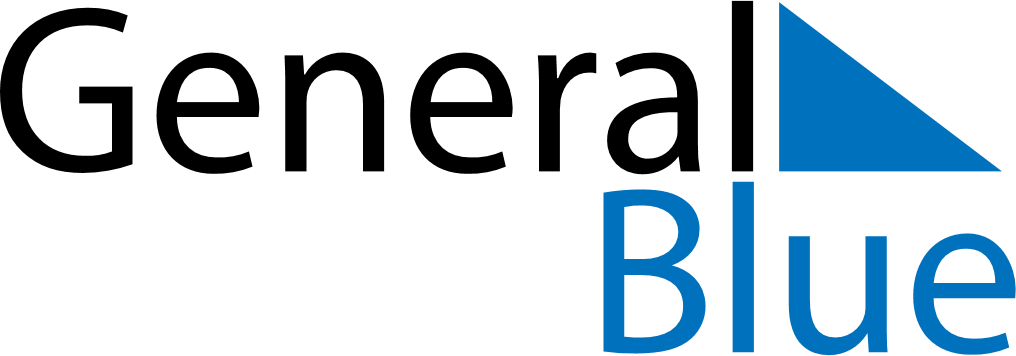 July 2024July 2024July 2024July 2024July 2024July 2024Ete, Enugu, NigeriaEte, Enugu, NigeriaEte, Enugu, NigeriaEte, Enugu, NigeriaEte, Enugu, NigeriaEte, Enugu, NigeriaSunday Monday Tuesday Wednesday Thursday Friday Saturday 1 2 3 4 5 6 Sunrise: 6:18 AM Sunset: 6:49 PM Daylight: 12 hours and 31 minutes. Sunrise: 6:18 AM Sunset: 6:50 PM Daylight: 12 hours and 31 minutes. Sunrise: 6:18 AM Sunset: 6:50 PM Daylight: 12 hours and 31 minutes. Sunrise: 6:18 AM Sunset: 6:50 PM Daylight: 12 hours and 31 minutes. Sunrise: 6:19 AM Sunset: 6:50 PM Daylight: 12 hours and 31 minutes. Sunrise: 6:19 AM Sunset: 6:50 PM Daylight: 12 hours and 31 minutes. 7 8 9 10 11 12 13 Sunrise: 6:19 AM Sunset: 6:50 PM Daylight: 12 hours and 30 minutes. Sunrise: 6:19 AM Sunset: 6:50 PM Daylight: 12 hours and 30 minutes. Sunrise: 6:20 AM Sunset: 6:50 PM Daylight: 12 hours and 30 minutes. Sunrise: 6:20 AM Sunset: 6:50 PM Daylight: 12 hours and 30 minutes. Sunrise: 6:20 AM Sunset: 6:50 PM Daylight: 12 hours and 30 minutes. Sunrise: 6:20 AM Sunset: 6:50 PM Daylight: 12 hours and 30 minutes. Sunrise: 6:20 AM Sunset: 6:50 PM Daylight: 12 hours and 30 minutes. 14 15 16 17 18 19 20 Sunrise: 6:21 AM Sunset: 6:51 PM Daylight: 12 hours and 29 minutes. Sunrise: 6:21 AM Sunset: 6:51 PM Daylight: 12 hours and 29 minutes. Sunrise: 6:21 AM Sunset: 6:51 PM Daylight: 12 hours and 29 minutes. Sunrise: 6:21 AM Sunset: 6:51 PM Daylight: 12 hours and 29 minutes. Sunrise: 6:21 AM Sunset: 6:50 PM Daylight: 12 hours and 29 minutes. Sunrise: 6:22 AM Sunset: 6:50 PM Daylight: 12 hours and 28 minutes. Sunrise: 6:22 AM Sunset: 6:50 PM Daylight: 12 hours and 28 minutes. 21 22 23 24 25 26 27 Sunrise: 6:22 AM Sunset: 6:50 PM Daylight: 12 hours and 28 minutes. Sunrise: 6:22 AM Sunset: 6:50 PM Daylight: 12 hours and 28 minutes. Sunrise: 6:22 AM Sunset: 6:50 PM Daylight: 12 hours and 27 minutes. Sunrise: 6:22 AM Sunset: 6:50 PM Daylight: 12 hours and 27 minutes. Sunrise: 6:23 AM Sunset: 6:50 PM Daylight: 12 hours and 27 minutes. Sunrise: 6:23 AM Sunset: 6:50 PM Daylight: 12 hours and 27 minutes. Sunrise: 6:23 AM Sunset: 6:50 PM Daylight: 12 hours and 26 minutes. 28 29 30 31 Sunrise: 6:23 AM Sunset: 6:50 PM Daylight: 12 hours and 26 minutes. Sunrise: 6:23 AM Sunset: 6:49 PM Daylight: 12 hours and 26 minutes. Sunrise: 6:23 AM Sunset: 6:49 PM Daylight: 12 hours and 26 minutes. Sunrise: 6:23 AM Sunset: 6:49 PM Daylight: 12 hours and 25 minutes. 